Контрольно-счетная палата Талдомского городского округа Московской области завершила контрольное мероприятие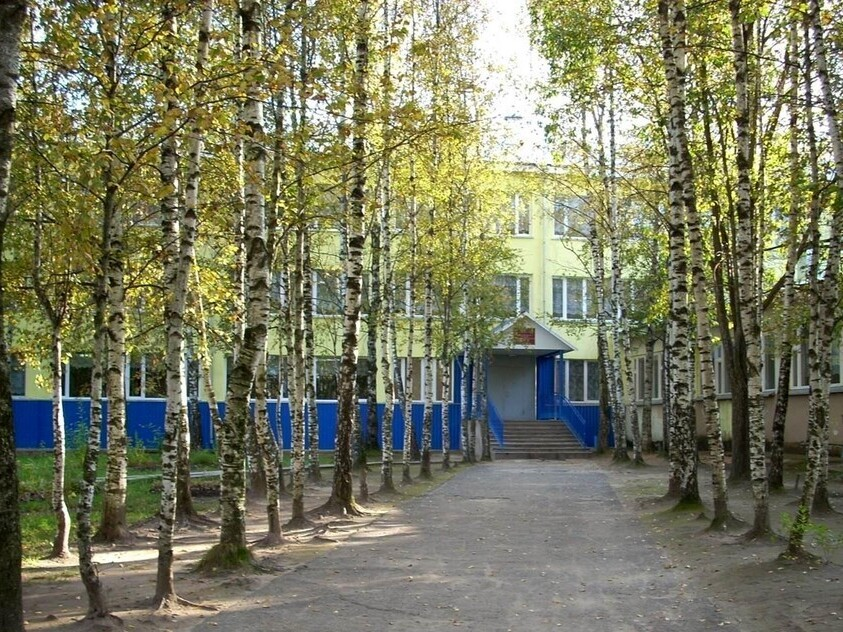 Контрольно-счетной палатой Талдомского городского округа проведено контрольное мероприятие «Проверка целевого и эффективного использования средств бюджета Талдомского городского округа Московской области, направленных на финансовое обеспечение муниципального задания МОУ Запрудненская СОШ №1, а также субсидий на иные цели» в 2020, 2021 годах  и 1 полугодии 2022 года.Объектами контрольного мероприятия являлись Управление образования администрации Талдомского городского округа, МОУ Запрудненская СОШ №1, МКУ «Централизованная бухгалтерия Талдомского городского округа».По результатам контрольного мероприятия Контрольно-счетной палатой выдано 2 представления.Отчет о результатах контрольного мероприятия утвержден председателем Контрольно-счетной палаты Талдомского городского округа 25 октября 2022 г. и направлен в Совет депутатов и Главе Талдомского городского округа.Информацию об основных итогах контрольного мероприятия можно найти на странице Контрольно-счетной палаты в разделе «Информация о результатах проведенных контрольных и экспертно-аналитических мероприятий, выявленных нарушениях и принятых мерах», перейдя по ссылке http://талдом-район.рф/administration/konrol-scethyh-organov/